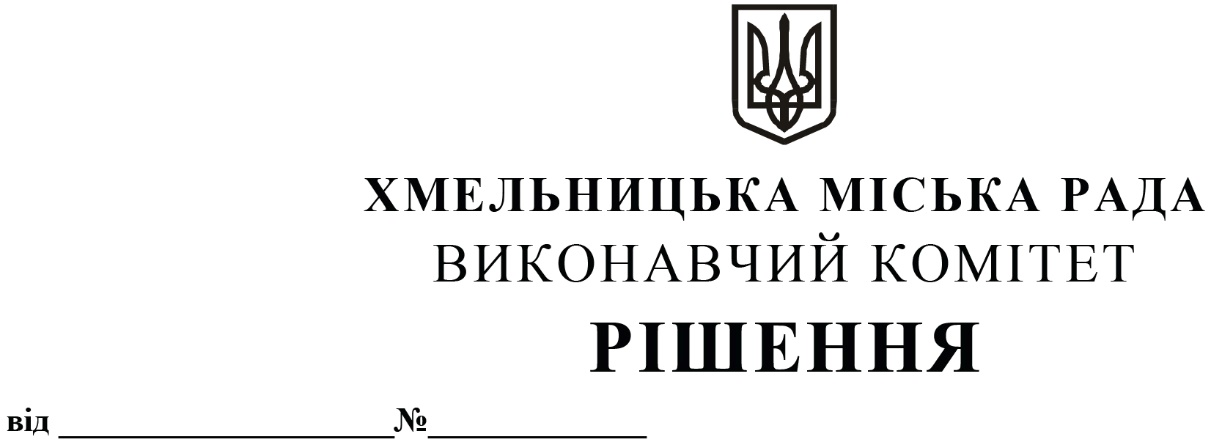 Про внесення змін до рішення виконавчого комітету Хмельницької міської ради від 14.05.2020 № 392Розглянувши клопотання Департаменту освіти та науки Хмельницької міської ради, відповідно до рішення п’ятнадцятої сесії Хмельницької міської ради від 27.12.2007 року № 7 «Про персональні премії Хмельницької міської ради для кращих педагогічних працівників закладів дошкільної, загальної середньої та позашкільної освіти Хмельницької міської територіальної громади» із змінами, керуючись Законом України «Про місцеве самоврядування в Україні», виконавчий комітет міської радиВИРІШИВ:1. Внести зміни до рішення виконавчого комітету Хмельницької міської ради від 14.05.2020 № 392 «Про втрату чинності рішення виконавчого комітету від 25.05.2017                       № 365 та затвердження складу комісії»:1.1. У назві та по тексту рішення слова «міста Хмельницького» замінити на слова «Хмельницької міської територіальної громади»;         1.2. Додаток до рішення викласти у новій редакції згідно з додатком.2. Контроль за виконанням рішення покласти на заступника міського голови М. Кривака і Департамент освіти та науки Хмельницької міської ради. Міський голова                                                                                          О. СИМЧИШИНДодаток до рішення виконавчого комітету від «13»05.2021 року  № 424СКЛАДкомісії щодо призначення персональних премій Хмельницької міської ради для кращих педагогічних працівників закладів дошкільної, загальної середньої та позашкільної освіти Хмельницької міської територіальної громадиКеруючий справами виконавчого комітету                                                             Ю. САБІЙДиректор  Департаменту освіти та науки                                                                Н. БАЛАБУСТГолова комісії:КРИВАК Михайло МихайловичГолова комісії:КРИВАК Михайло Михайлович– заступник Хмельницького міського голови.– заступник Хмельницького міського голови.Заступник голови комісії:БАЛАБУСТ Надія ЮріївнаЗаступник голови комісії:БАЛАБУСТ Надія Юріївна– директор Департаменту освіти та науки Хмельницької міської ради.– директор Департаменту освіти та науки Хмельницької міської ради.Відповідальний секретар комісії:НАГОРНА Віталіна ВолодимирівнаВідповідальний секретар комісії:НАГОРНА Віталіна Володимирівна– начальник відділу науки та педагогічних кадрів Департаменту освіти та науки Хмельницької міської ради.– начальник відділу науки та педагогічних кадрів Департаменту освіти та науки Хмельницької міської ради.Члени комісії:БЕКАС Андрій Леонідович ВІХТЮК Оксана Василівна ЖОВНІР Ірина ОлександрівнаЗОЛОТУХІН Сергій ЄвгеновичКШАНОВСЬКА Ольга ВікторівнаЧлени комісії:БЕКАС Андрій Леонідович ВІХТЮК Оксана Василівна ЖОВНІР Ірина ОлександрівнаЗОЛОТУХІН Сергій ЄвгеновичКШАНОВСЬКА Ольга Вікторівна– заступник директора з навчально-виховної роботи Хмельницького ліцею № 17;– директор Хмельницького колегіуму імені Володимира Козубняка;– начальник відділу дошкільної освіти Департаменту освіти та науки Хмельницької міської ради;– депутат Хмельницької міської ради,                             голова постійної  комісії з питань охорони здоров’я, соціальної політики,  гуманітарних питань та розвитку    громадянського   суспільства, свободи слова та інформації (за згодою);– заступник директора Департаменту освіти та науки Хмельницької міської ради;– заступник директора з навчально-виховної роботи Хмельницького ліцею № 17;– директор Хмельницького колегіуму імені Володимира Козубняка;– начальник відділу дошкільної освіти Департаменту освіти та науки Хмельницької міської ради;– депутат Хмельницької міської ради,                             голова постійної  комісії з питань охорони здоров’я, соціальної політики,  гуманітарних питань та розвитку    громадянського   суспільства, свободи слова та інформації (за згодою);– заступник директора Департаменту освіти та науки Хмельницької міської ради;РЕХЛІЦЬКА Аліна АнатоліївнаРЕХЛІЦЬКА Аліна Анатоліївна–  член Громадської організації «Шкільна родина НВО № 5»;–  член Громадської організації «Шкільна родина НВО № 5»;ТИМОШЕНКО Олег СергійовичТИМОШЕНКО Олег Сергійович– голова Хмельницької міської організації профспілки працівників освіти і науки (за згодою).– голова Хмельницької міської організації профспілки працівників освіти і науки (за згодою).